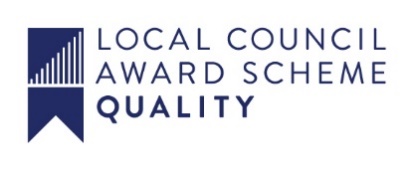 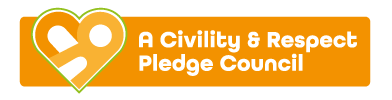 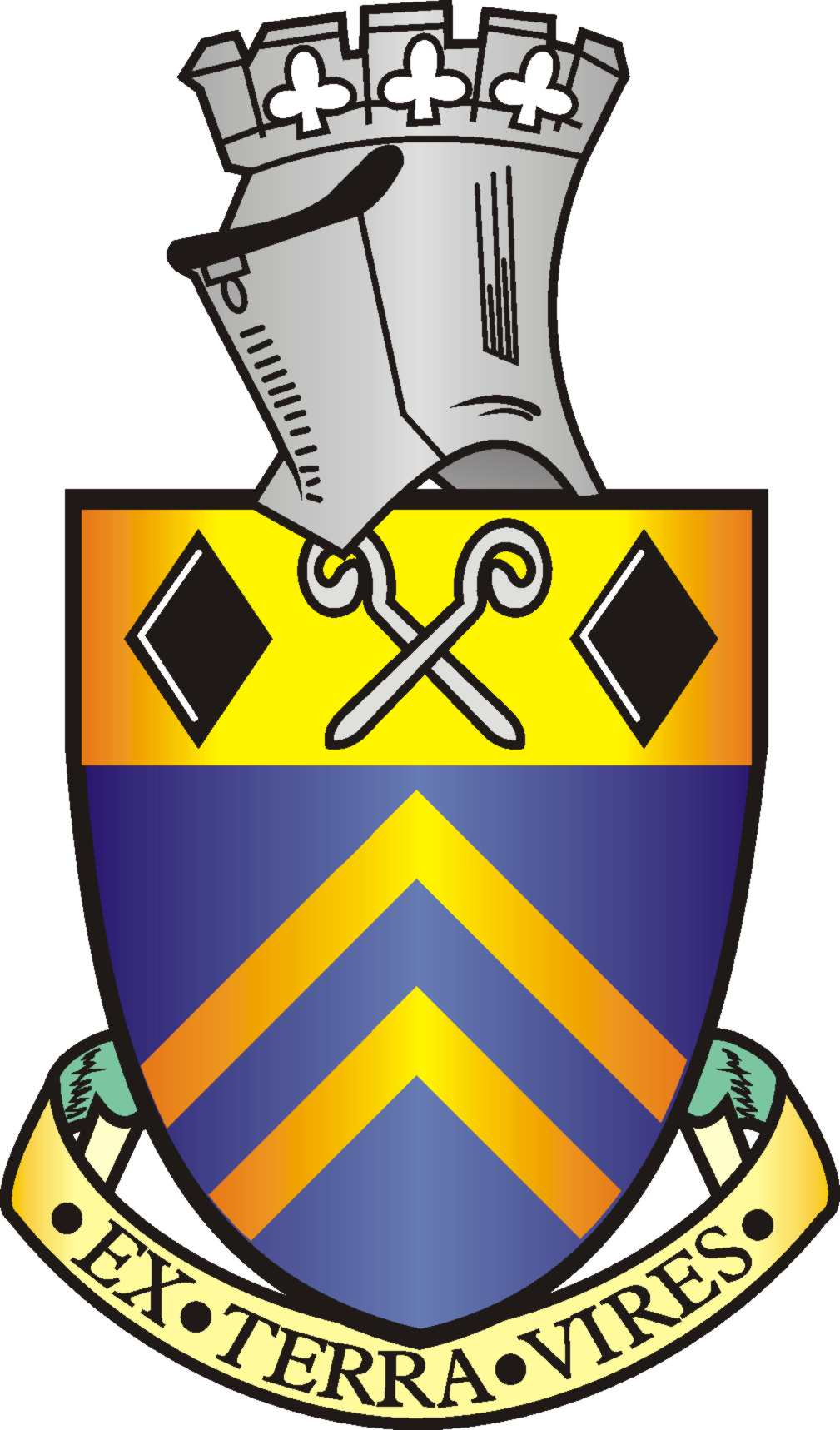 Alfreton Town Council		Minutes of the Full Council Meeting held on Tuesday 23rd January 2024in Room 1, Alfreton HousePresent:Councillors J Bate, M Bennett, M Kerry, J Walker, S Walker, J Whetton, K WoodMEETING OF ALFRETON TOWN COUNCILORDER OF BUSINESSAs the Mayor and Deputy Mayor were absent, standing orders were suspended and Councillor S Walker voted into the Chair.The standing orders were reinstated.129/23 To receive apologies for absence Apologies were received from Councillors G Dolman, H Jowett-Frost, S Marshall-Clarke, C Morcombe, D Taylor130/23 To receive any declarations of interest from MembersDeclarations were received from Councillors;S Walker – Item 141/23f – Personal interest, to remain in the meetingM Kerry - Item 141/23f – Personal interest, to remain in the meetingM Bennett - Item 141/23f – Personal interest, to remain in the meeting131/23 Recording and Filming of Council and Committee MeetingsFor the purposes of minute taking an Officer will record the meeting.To receive a response from the Monitoring Officer regarding the recording of meetings.RESOLVEDThat the advice is noted132/23 Public ParticipationThere were none133/23 To consider any items which should be taken in exclusion of the press and publicThere were none134/23 To hear from a representative of Derbyshire Police should one be availableNo representative was available.That the following matters are raised for a response from the Police and PCC;Information on the fire on the High Street.  What have enquiries found?Report suspicion of drug dealing behind the shops on the High Street (Marios to Barclays)135/23 To read and consider the Minutes of the Meeting of Alfreton Town Council held on Tuesday 19th December 2023 copies have been circulated to each Member with the summons to attend the meeting; the Minutes may be taken as read. RESOLVEDThe minutes were read136/23 After consideration to approve the signature of the Meeting Minutes of Tuesday 19th December 2023 by the person presiding as a correct recordRESOLVEDThe minutes were approved as a correct record137/23 To read and consider the Minutes of the Extraordinary Meeting of Alfreton Town Council held on Tuesday 9th January 2024 copies have been circulated to each Member with the summons to attend the meeting; the Minutes may be taken as read.RESOLVEDThe minutes were read138/23 After consideration to approve the signature of the Extraordinary Meeting Minutes of Tuesday 9th January 2024 by the person presiding as a correct recordRESOLVEDThe minutes were approved as a correct record139/23 To dispose of business, if any, remaining from the last meetingThere is none140/23 To receive and consider reports and minutes of committees and working groupsThere were none141/23 To receive and consider additional agenda items in the order in which they have been notified.To set a budget for the financial year 2024/2025 of £285,957.16RESOLVEDUnanimously voted to acceptThat the attached budget proposal is approved with a requested precept of £231,385.00. (appendix 1)That under the provisions of the Local Government Finance Act 1992, s41, The Council of the Borough of Amber Valley being the charging Authority for the said Borough are given notice that in the respect of the financial year beginning 1 April 2024 that Alfreton Town Council will require from them the sum of £231,385.00 to meet the expenses of the Town Council and that Alfreton Town Council require Amber Valley Borough Council to levy the said sum as an additional item of the Council TaxCouncillors placed on record their thanks to staff for their work in producing the detailed budget reportTo receive a report on the emptying of the bins at the Bus StationRESOLVEDThat the emptying of the bins at the bus station is stopped from 1st February 2024 at an estimated saving of £4,320 per annumTo receive a report on the provision of dog bagsRESOLVEDThat the provision is provided from the foyer of the Office and monitored for 3 monthsThat a post is placed on social media stating available from office, food bank and loaves and fishes weeklyTo note the resignation of Councillor A Richardson and to note the co-option policy and procedure RESOLVEDThe resignation, notice and process were notedTo receive a report on Motorbike Inhibitors RESOLVEDThat the quotations are rejected and that the motorbike inhibitors are not installedThat a budget up to £500 is set for replacement fencing and spring catches from the Environment budget To receive a grant application from Warriors for £720.00 RESOLVEDThat on Officer advice the application is refused due to not meeting the criteria of the grant policy To receive a grant application from AYUP for £702.00 The Clerk noted an interest in this item for transparency purposes RESOLVEDThat the application is approved and £702.00 awarded to AYUP142/23 To ratify the signing of orders for paymentTo receive and approve payments for December 2023 £15,906.52 RESOLVEDThat the payments for December are approved of £15,906.52To approve the bank reconciliation for December 2023 RESOLVEDThat the payments for December are approved of £15,906.52143/23 To receive reports from Members who may have attended Outside Bodies meetingsCouncillor Marlene Bennett updated from ACTS – Easter parade being organised, dates to be confirmed144/23 To note correspondence receivedEMR – request confirmation that office will be opened as advertisedEMR – CIS email on next agendaPost Office – add to next agenda145/23 To consider 4 topics for communicationRailway – ticket office and disabled accessAYUP grantATFC Junior membership146/23 To review and approve the following policies:Risk Management Policy Equal Opportunities 147/23 To consider Planning Applications – applications have been received since the last meetingRESOLVEDThe applications were noted148/23 To receive written reports from AVBC CouncillorsA verbal update was received from Councillor K Wood – Welfare Park – work progressing with finish date anticipated for April 2024Train station update – meeting held on 18/01/24.  £6.5m investment for disabled access.The date of next meeting is scheduled for 20th February 2024.The minutes were approved as a correct recordSigned…………………………………………………Dated……………………………Appendix 1 – Accepted budget and precept for 2024/25.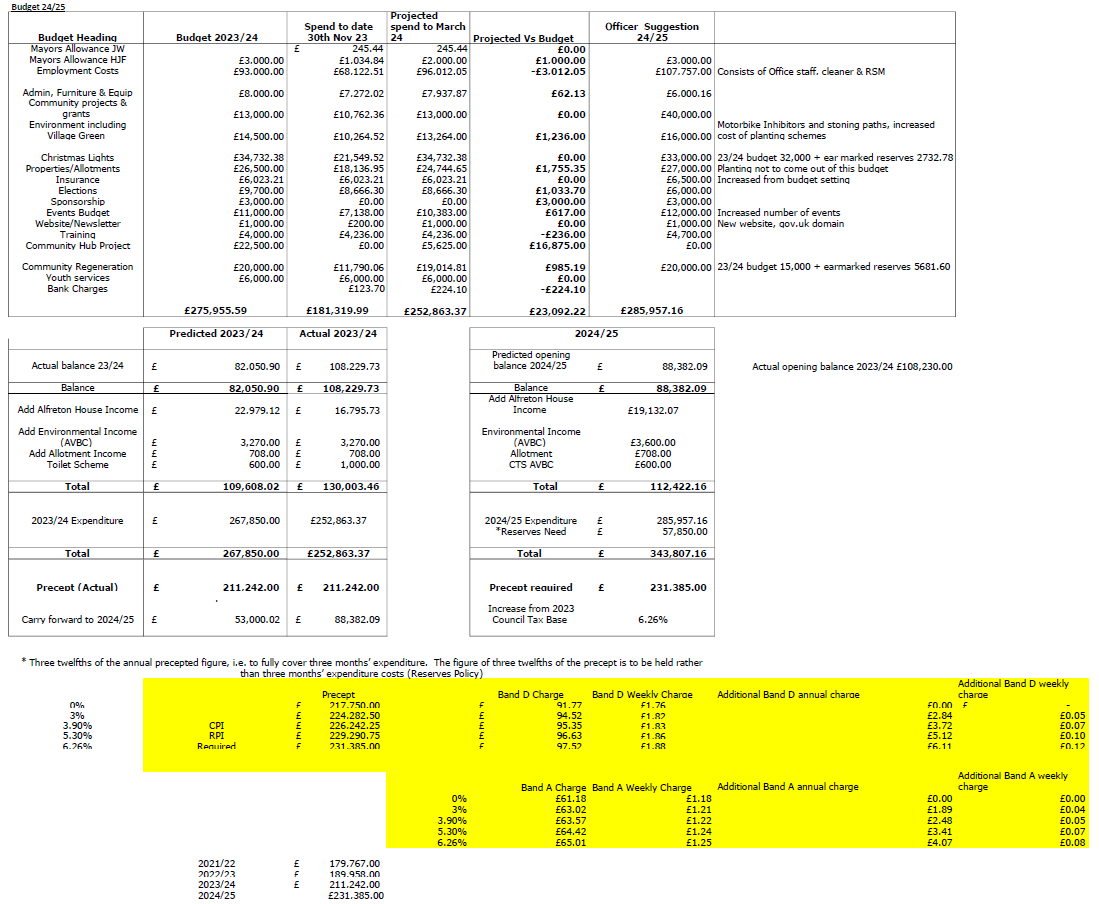 